SOLICITAÇÃO DE CADASTRO DE PERFIL SCDPSERVIDORPERFIL CADASTRO (Marcar (X) no perfil a ser cadastrado.EXCLUSÃOAUTORIZAÇÃO (Autoridade do Órgão)CADASTRADOR (Gestor Setorial)OBS. O servidor só poderá ser cadastrado se estiver desabilitado no órgão anterior. 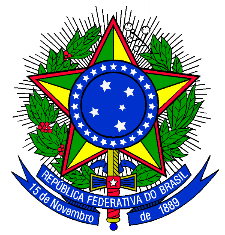 Ministério da EducaçãoUniversidade Federal de Juiz de Fora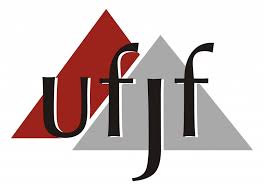 Nome:CPF:SIAPE:TEL INSTITUCIONAL:EMAIL INSTITUCIONAL (obrigatório): EMAIL INSTITUCIONAL (obrigatório): UNIDADE: *Deve-se se informar o nome da Unidade e número da UGRUNIDADE: *Deve-se se informar o nome da Unidade e número da UGR(   ) Solicitante de viagem (   ) Solicitante de passagem*(Secretários de Unidade: insere PCDP e prestação de contas)*O servidor solicitante de viagem deve ser formalmente designado através de Portaria (anexar Portaria)(   ) Proponente(Diretores e Coord: aprova PCDP e prestação de contas)(APROVADOR- TOKEN)**Para solicitação de token, deve-se encaminhar formulário específico.(   )  Coord. Financeiro(Servidores que efetuam pagamento de diárias – COESF)(   )  Coord.Orçamentário( Servidores da PROPLAG: faz dotação)(   )  Ordenador de despesas(Reitor e Pro - Reitor de Planejamento, Orçamento e Gestão: autoriza a despesa)(APROVADOR- TOKEN)(   ) Autoridade Superior (Reitor ou servidor formalmente designado)(   ) Ministro Dirigente (Reitor)(   )  Assessor (servidor que assessora um dos aprovadores).(Exclui o Servidor da Unidade Cadastrada. Deve ser solicitado sempre que o servidor não for mais utilizar o SCDP naquela Unidade ou Órgão)(Exclui o Servidor da Unidade Cadastrada. Deve ser solicitado sempre que o servidor não for mais utilizar o SCDP naquela Unidade ou Órgão)(Exclui o Servidor da Unidade Cadastrada. Deve ser solicitado sempre que o servidor não for mais utilizar o SCDP naquela Unidade ou Órgão)(Exclui o Servidor da Unidade Cadastrada. Deve ser solicitado sempre que o servidor não for mais utilizar o SCDP naquela Unidade ou Órgão)(Exclui o Servidor da Unidade Cadastrada. Deve ser solicitado sempre que o servidor não for mais utilizar o SCDP naquela Unidade ou Órgão)(   ) Solicitante de viagem (   ) Solicitante de passagem*(   )  Proponente(   )  Coord. Financeiro (   )  Coord.  Orçamentário(   )  Ordenador(   ) Autoridade Superior (   ) Ministro Dirigente (   )  Assessor Vimos solicitar a inclusão no SCDP do servidor conforme perfil indicado.Vimos solicitar a inclusão no SCDP do servidor conforme perfil indicado._________________________________Assinatura e carimbo_________________________________Assinatura e carimbo(Reitor /Pró-Reitor/Diretor /Coordenador)(Reitor /Pró-Reitor/Diretor /Coordenador)Solicitação atendida em:Carimbo com Identificação e Assinatura      /      /  